КОНСПЕКТ СОВМЕСТНОЙ ДЕЯТЕЛЬНОСТИ С РОДИТЕЛЯМИ В МЛАДШЕЙ ГРУППЕ «ФРУКТОВЫЙ САЛАТ»Составила: Соболева Ольга Александровна воспитатель первой квалификационной категории Цель:Создание психологически комфортной эмоциональной атмосферы пребывания в ДОУ всех участников процесса;Знакомство родителей с возможными вариантами совместной деятельности;Укрепление сотрудничества между детским садом и семьёй;Формировать у детей заботы о своем здоровье (помочь детям понять, что здоровье зависит от правильного питания, еда должна быть не только вкусной, но и полезной).Познакомить детей с процессом приготовления холодного блюда - фруктовый салат.Формирование элементарных умений по приготовлению пищи.Формирование элементарных навыков по организации рабочего места.Программные задачи:- продолжать знакомить детей с разнообразием пищи.- закрепить знания детей названий и полезных свойствах фруктов, в каком виде употребляются в пищу человеком. Расширять знания о месте произрастания фруктов.- способствовать совместной деятельности детей и взрослых, в процессе которой удовлетворяется потребность дошкольников в общении со взрослыми, в познании их мира, желании принимать непосредственное участие в деятельности взрослых, приобретается собственный опыт.- воспитывать аккуратность, любовь к труду, желание доставлять радость себе и другим.Продукты:Яблоки, груши, бананы, апельсины, йогурт.Оборудование:Разделочные доски, ножи, миска, поднос, салатница, салфетки, фартуки.Ход мероприятия:Воспитатель:Сегодня мы с вами будем учиться готовить салат вместе с детьми. Для начала вы проверим знания родителей. Какие салаты вы знаете? (винегрет, свекольный, весенний и т. д.) Верно.А как их классифицировать? (овощные и фруктовые салаты) Кто скажет, какие овощи используют в салате «винегрет»? (картошка, свекла, морковь, горошек, капуста), (родители выбирают картинки для салата). Хорошо.Это овощной салат. Овощи – это хорошо. Но ведь и фруктов хочется!Я предлагаю вам приготовить сегодня фруктовый салат.Воспитатель:- Для начала отгадайте Вы мои загадки:1. Весит на ветке колобок,Блестит его румяный бок. (яблоко)2. Знают этот фрукт детишки,Любят есть его мартышки.Роддом он из жарких странВ тропиках растет. (банан)3. Этот плод продолговатый,Витаминами богатый.Его варят, его сушат,Называется он…. (груша)4. Яркий, сладкий, налитой,Весь в обложке золотой.Не с конфетной фабрики-Из далекой Африки. … (апельсин)Молодцы! Все загадки отгадали!Воспитатель:А у нас тут небольшая проблема, в нашей корзине все смешалось нужно разделить фрукты и овощи. (родители с детьми разделяют фрукты от овощей).  Правильно.А знают ли наши родители интересные факты о фруктах.Какой фрукт в Китае наживают «Китайским яблоком» (апельсин).Сколько витаминов содержит апельсин (5, Р, А, В1, В2 и большое количества витамина С).Какой фрукт напоминает форму лампочки? (груша).Какой фрукт поднимает гемоглобин? (яблоко).Какой фрукт родом из бразилии? (ананас).Какой фрукт срывают не дозрелым? (банан).Теперь и к работе можно приступать.Перед началом какой-либо работы на кухне и после ее окончания необходимо вымыть руки с мылом. Дети идут мыть руки и возвращаются за столы (вместо физкультурной минутки).Обязательно надеть фартук, чтобы не пришлось стирать потом всю одежду. Девочкам длинные волосы лучше собрать в хвост или повязать косынкой.Фрукты должны быть чисто вымыты.О посуде. Когда закончите готовить, ее придется помыть.Воспитатель:У каждого блюда есть рецепт. Посмотрите на схему-рецепт фруктового салата. (Выставляется изображение) (родители расставляют схему приготовления).Что нужно сделать сначала? (почистить фрукты)За тем? (нарезать их)Потом? (сложить в миску)После? (перемешать, заправить и выложить в салатницу)А так как салат этот необычный, а фруктовый, то заправлять мы его будем Йогуртом.Йогурт – это кисломолочный продукт обычно с фруктовыми добавками. Считается традиционным болгарским напитком. Йогурты бывают – молочные, сливочные, фруктовые, диетические.Не забудьте про технику безопасности во время приготовления.Когда пользуетесь ножом, держать его надо за пластмассовую ручку, а металлическим лезвием. Пользоваться ножом необходимо очень осторожно, чтобы не порезаться.Дети вместе с родителями очищают и режут фрукты кубиками. Апельсины очищают от пленок и перегородок и нарезают. Нарезанные фрукты складывают в один большой салатник. Добавляют йогурт и перемешивают (если йогурт кисловат, то можно добавить сахар).Салат готов, теперь можно будет угостить всех детей и взрослых.Вот только приберемся немного.Занятие окончено. Всем спасибо за участие.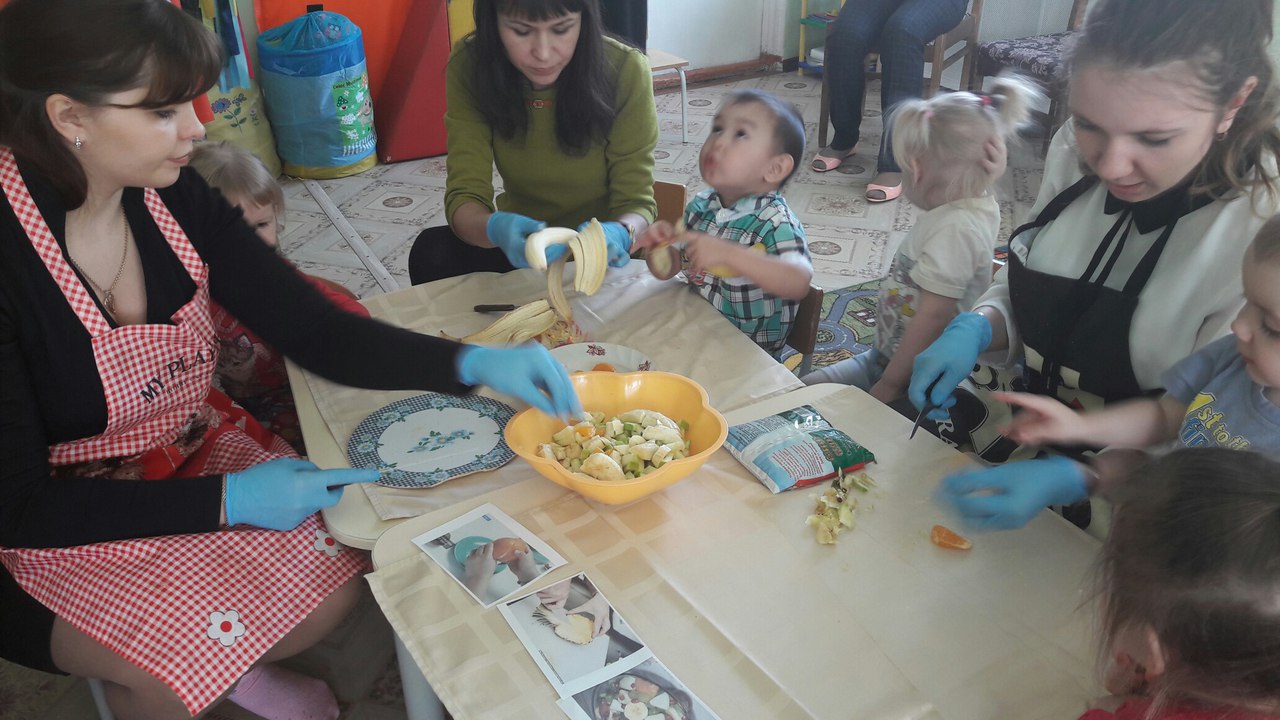 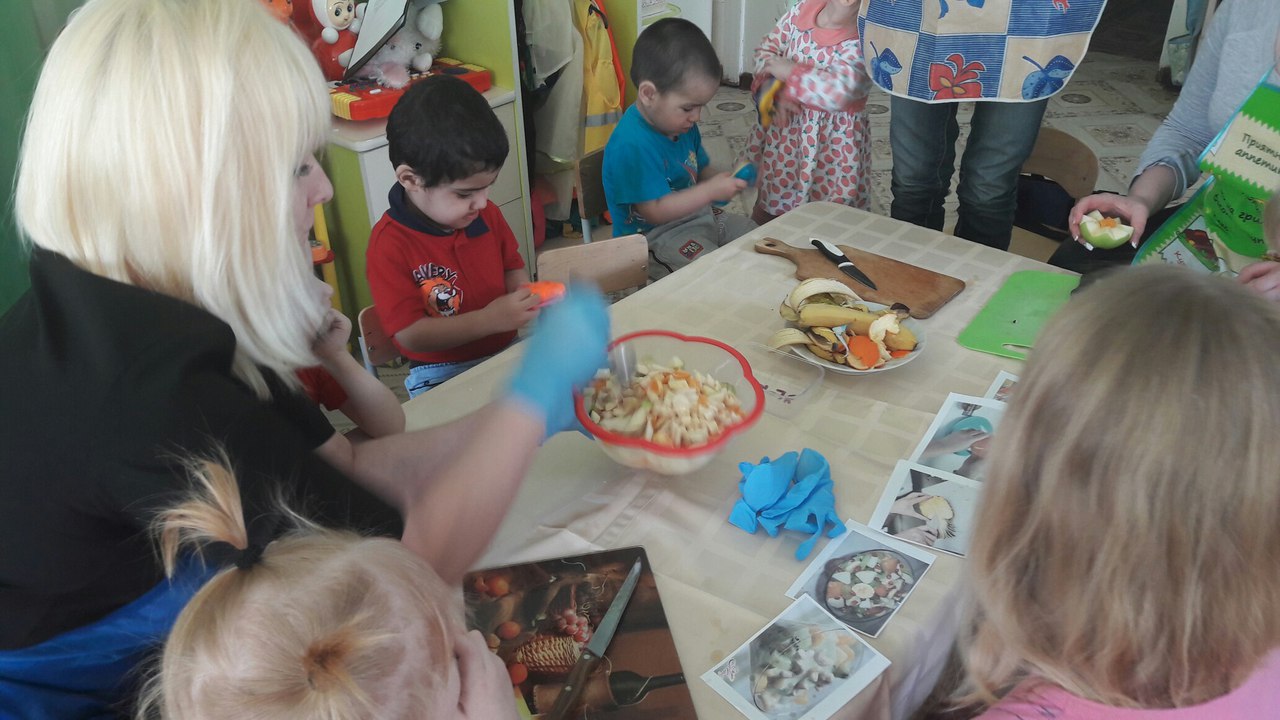 